TJA, 9. razredpetek, 17. 4. 2020 (11. šolska ura dela na daljavo)Zdravo, pa je pred nami nov teden dela na daljavo. Zdaj je že kar utečeno, zato ne bomo izgubljali besed, ampak se hitro lotili učenja, da nam bo ostalo več časa za zabavo. Zavihajmo torej rokave!Danes boste spoznali, kako govorimo o umetniški sliki, okoliščinah njenega nastanka ter o tem, kako umetnost predstavlja resničnost. Spoznali boste nekaj novih besed ter urili bralno razumevanje.Ne pozabite nam svojega dela poslati do srede, 22. aprila.Učbenike odprite na 53. strani in sledite spodnjim navodilom. Vaje lahko rešujete v zvezek ali pa kar v ta dokument, tako da kliknete na okenca, kamor lahko vnašate svoje besedilo ali pa izberete pravi odgovor (dokument sproti shranjujte, da nam ga boste lahko poslali z vnesenimi vašimi rešitvami). Če potrebujete pomoč pri tem, sporočite.English across the curriculumArt: the Fighting Temeraire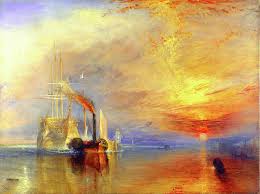 1 Look at the picture.What things can you see? What's happening? Do you like it? Why / why not? Is it old or modern? Is it like pictures painted by artists from your country? What are the differences? 2 Click on the picture above to listen to the text. Answer the questions.What is the name of the picture? Why is it called that? Who painted it? When did he paint it? What events does it show? Where is it now? New words: find the definitions in your workbook.3a Find these things in the picture.the sailing shipthe tugboatthe sunsetSpodnje naloge so težje. Naredite jih vsi, ki ste v skupini učiteljice Saše ali učiteljice Franje, drugi pa po želji.3b Describe each thing.3c What does each thing represent in the picture?4 Find two ways in which the artist did not show the real events correctly. Why did he change the details? 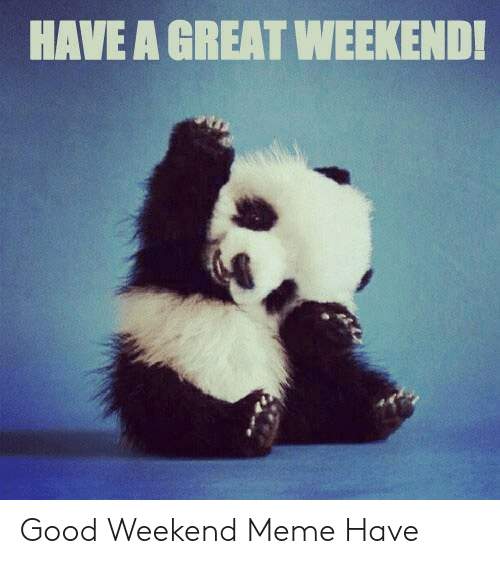 breaker's yarderaindustrialpulltugboatthe sailing shipthe tugboatthe sunsetthe sailing shipthe tugboatthe sunset